Урок:  обучение письму. УМК «Школа России».1 классУчитель: Крупенко Любовь ГеннадьевнаРаздел: Букварный период  Тема урока    Повторение и закрепление изученного.Тип урока: урок закрепления и применения новых знанийВид урока: традиционный урок.Цель урока: развитие мотивации учебной деятельности на основе освоения навыковсамостоятельной  работы и работы в паре и группе.Задачи урока:Предметные задачи урока:развитие у учащихся умения:-классификация букв на группы; «гласные» и «согласные»-задавать вопросы к именам существительным кто? и что?-выделять элементы, из которых состоит буква;-составлять звуковые схемы;-упражняться в написании изученных букв, слогов и  слов;-делить слова на слоги, выделять ударный слог; закрепить виды соединений букв;Метапредметные задачи урока:-создавать условия для формирования о причинах представлений успеха в учёбе,знаниях моральных норм поведения (личностные);формирование умения:-понимать выделенные учителем ориентиры действия в учебном материале,оценивать совместно с учителем и одноклассниками результаты своихдействий, адекватно воспринимать оценки своей работы учителем,товарищами (регулятивные);-сравнивать изучаемые объекты по заданным учителем критериям,пытаться самостоятельно находить основания для сравнения (познавательные);-адекватно использовать речь, средства для взаимодействия на уроке, формулировать своё мнение (коммуникативные)Тип урока: урок закрепления и применения новых знанийВид урока: традиционный урок.Педагогическая цель Создать условия для формирования умения писать изученные буквы, закрепления навыков письмаПланируемые результаты (предметные) Различают строчную и заглавную буквы; грамотно списывают предложения с печатного и письменного шрифта; записывают предложения, обозначают их границы на письме; осуществляют письмо под диктовку; по памяти;   обозначают ь мягкость предыдущего согласного; соотносят количество звуков и букв в словеУниверсальные учебные действия (метапредметные)	Регулятивные: осуществляют контроль по результату.Познавательные:  общеучебные – ориентируются на разнообразие способов решения учебной задачи; логические – осуществляют слого-звуковой анализ слов.Коммуникативные: умеют формулировать собственное мнение и позицию, организовывают свое рабочее место под руководством учителя, умеют слушать собеседника и вести диалог, вступают  в речевое общениеЛичностные результаты	Определяют границы собственного знания и «незнания»Основное содержание темы, понятия и термины	Строчная, заглавная, печатная, письменная буквы; звуки твердые и мягкие; предложениеОборудование : «Прописи» ч. 4, кассы букв, карточки со словами и слогами, Сигналы: «красная улыбка» и «синяя улыбка»Ход урока:Организационный моментЯ сегодня рано встал.В школу рано прибежал.Очень я хочу учиться,Не лениться, а трудиться. Ребята, сегодня на уроке нам понадобятся внимательные глазки, чуткие ушки, ловкие руки, сообразительная голова. Готовы?Актуализация опорных знаний Пальчиковая гимнастика-  «Замок».На двери висит замокКто его открыть бы мог?Постучали, повертелиПотянули и открыли- упр. «Рожки-ножки»Работа в тетрадях- обвести кривую линию не отрывая руки- выполнить показ  ШшКрасным карандашом поставьте точки под самыми удачными буквами.Игра «Допиши букву» (на доске)(элементы букв «Прописи» ч.4 стр.5)Закрепление знаний и способов деятельностиКоллективная работа  Игра «Узнай меня»- Назовите, спишите с доски буквы, не забудьте про наклон, ширину и высотуу  и  д   Т  н  о  а  У- Обведите в кружок гласные буквы- Как вы их узнали?Я задумала букву, которой обозначают согласный глухой звук. Какую букву я задумала?- Используя написанные гласные, назовите возможные слияния, запишем их.Та   Ту  Ти То- Что заметили,  когда писали? (заглавная буква), приведите примеры слов, как можно назвать эти соединения (слияние)- Найдите слияние мягкого согласного с гласным: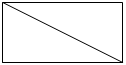 - Какие еще гласные смягчают согласные звуки? (я, е, )- Чем они интересны? (два звука в начале слова и после гласной)Разноуровневая работа                  Упр. «Фотоглаз» (прочитать, запомнить, записать по памяти)(На красных карточках – слова, на синих – слоги)Выбрать, что будете «фотографировать» и записывать Слова                 слогикино                      кочас                         чашкола                  шудети                     дязадача                 зиСамопроверка с доскиПродолжаем развивать нашу речь, учимся правильно строить предложение, пополняем наш словарный запас- Ребята, а чем слово отличается от предложения?Прочитать еще раз слова, составить  предложения, используя эти слова.Записать под диктовку  (1 ученик – на доске)Дети пришли в школу. Они будут решать задачи.Сколько предложений? Как оформить предложение на письме?Индивидуальная помощьФронтальная проверкаРабота в парахНайти слова, в которых все согласные твердые. Подчеркнуть мягкие согласные.Объяснить свой выбор.Физминутка Мы трудились очень много,Отправляемся в дорогу. Побываем тут и там,Поглядим по сторонам. Нам навстречу скачет зайка,В небе кружат птицы. Но пора вернуться в школу,Надо нам учиться.	Ходьба на месте.Повороты корпусом.                     Прыжки.Машут руками.Садятся за партыКак еще на письме можно обозначить мягкость согласного?Объяснить почему так говорят?Ь знак- хитрый знак.Не сказать его никак.Он не произносится.Но в слово часто просится.Работа в кассах  :    Игра «Много-один»Рыси,  кони, лоси, сети(рысь, конь, лось, сеть)Соотнести эти слова и схемы                                                  Сколько букв и слогов в этих словах? Работа в тетрадяхВ названии каких цифр есть ь? Ноль, пять, шесть, семь, восемь, девять, десять.Записать слова, которые состоят из двух слоговПодчеркнуть мягкие согласные.Взаимопроверка В каких словах все согласные мягкие?Игра «Слово в слове»- А теперь поиграем в «прятки», чтобы проверить, насколько вы внимательны и наблюдательны. Ищем слово в слове рисование(рис, сова)1вариант – записать слово из 1 слога, 2 вариант- записать слово из 2 слоговПроверка задания-  поднимите руку, кто записал слово рис?                                  А теперь-  кто записал слово сова?Итог урока. Рефлексия.             – Что получилось?               - Над чем надо еще поработать?-  Какое задание понравилось выполнять?             - Оценить свою работу:   Довольны своей работой – « красная улыбка», нужно постараться – «синяя улыбка».              Спасибо за урок! Спасибо за помощь в проведении урока.